CVC MissionTo serve the professional interests of chapter members by enhancing expertise through project management education and training, supporting PMI certifications, and promoting association with other project management professionals.To serve the professional interests of chapter members by enhancing expertise through project management education and training, supporting PMI certifications, and promoting association with other project management professionals.To serve the professional interests of chapter members by enhancing expertise through project management education and training, supporting PMI certifications, and promoting association with other project management professionals.To serve the professional interests of chapter members by enhancing expertise through project management education and training, supporting PMI certifications, and promoting association with other project management professionals.To serve the professional interests of chapter members by enhancing expertise through project management education and training, supporting PMI certifications, and promoting association with other project management professionals.To serve the professional interests of chapter members by enhancing expertise through project management education and training, supporting PMI certifications, and promoting association with other project management professionals.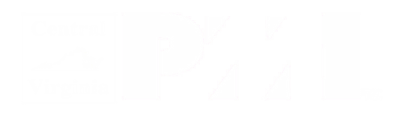 PMI Central Virginia Chapter - Board of Directors MeetingPMI Central Virginia Chapter - Board of Directors MeetingPMI Central Virginia Chapter - Board of Directors MeetingPMI Central Virginia Chapter - Board of Directors MeetingPMI Central Virginia Chapter - Board of Directors MeetingPMI Central Virginia Chapter - Board of Directors MeetingPMI Central Virginia Chapter - Board of Directors MeetingPMI Central Virginia Chapter - Board of Directors MeetingPMI Central Virginia Chapter - Board of Directors MeetingWednesday, February 1, 2017 6:00pmWednesday, February 1, 2017 6:00pmWednesday, February 1, 2017 6:00pmWednesday, February 1, 2017 6:00pmWednesday, February 1, 2017 6:00pmWednesday, February 1, 2017 6:00pmWednesday, February 1, 2017 6:00pmWednesday, February 1, 2017 6:00pmWednesday, February 1, 2017 6:00pmAmerican Tap Room1601 Willow Lawn DrRichmond, VA 23230American Tap Room1601 Willow Lawn DrRichmond, VA 23230American Tap Room1601 Willow Lawn DrRichmond, VA 23230American Tap Room1601 Willow Lawn DrRichmond, VA 23230American Tap Room1601 Willow Lawn DrRichmond, VA 23230Dial in: 641-715-3288Access code: 701563Internet: ATR_GuestInternet Password: ThompsonGuestDial in: 641-715-3288Access code: 701563Internet: ATR_GuestInternet Password: ThompsonGuestDial in: 641-715-3288Access code: 701563Internet: ATR_GuestInternet Password: ThompsonGuestDial in: 641-715-3288Access code: 701563Internet: ATR_GuestInternet Password: ThompsonGuestAttendees & Quorum StatusAttendees & Quorum StatusAttendees & Quorum StatusAttendees & Quorum StatusAttendees & Quorum StatusAttendees & Quorum StatusAttendees & Quorum StatusAttendees & Quorum StatusAttendees & Quorum StatusExecutive Board MembersExecutive Board MembersExecutive Board MembersExecutive Board MembersExecutive Board MembersExecutive Board MembersExecutive Board MembersExecutive Board MembersExecutive Board MembersPresidentPresidentBernie Farkas, PMPAExecutive VP Executive VP Kelly Evans, PMPKelly Evans, PMPVP CommunicationVP CommunicationBob Ramos, PMPAVP EducationVP EducationSharon Robbins, PMPSharon Robbins, PMPAVP OperationsVP OperationsRonald Younger, PMPAVP FinanceVP FinanceCindy Parcell, PMP, PMI-ACPCindy Parcell, PMP, PMI-ACPPDirectorsDirectorsDirectorsDirectorsDirectorsDirectorsDirectorsDirectorsDirectorsAdvertisingAdvertisingHolly Hamel, PMPMilitary LiaisonMilitary LiaisonKerrie Arkwell, PMPKerrie Arkwell, PMPProf DevelopmentProf DevelopmentOutreachOutreachSam Beydoun, PMPSam Beydoun, PMPCharlottesvilleCharlottesvilleBrent Rodgers, PMPPartnershipsPartnershipsChris Mauck, PMPChris Mauck, PMPCorrespondenceCorrespondencePMIEF CoordinatorPMIEF CoordinatorBrett Sheffield, PMPBrett Sheffield, PMPDirector-at-LargeDirector-at-LargeDavid Klein, PMPPMO Practice GroupPMO Practice GroupMarshall Shelton, PMPMarshall Shelton, PMPEvent OperationsEvent OperationsDavid Maynard, PMPRegistration OperationsRegistration OperationsLeslie DeBruyn, PMPLeslie DeBruyn, PMPEvent PlanningEvent PlanningRichmondRichmondFinancial OversightFinancial OversightNeil Halpert, CPA, PMP, CSMASecretarySecretarySuresh Raju, PMP, PgMP, RMP, ACPSuresh Raju, PMP, PgMP, RMP, ACPAGOV Practice GroupGOV Practice GroupSam Henderson, PMPSponsorshipSponsorshipMarketingMarketingLeo Campos, PMPToastmastersToastmastersJack Townsend, PMPJack Townsend, PMPMembershipMembershipJason Plotkin, PMPVolunteerismVolunteerismVangie WilliamsVangie WilliamsAWebmasterWebmasterPaul Gilbo, PMPPaul Gilbo, PMPAlso PresentAlso PresentAlso PresentAlso PresentAlso PresentAlso PresentAlso PresentAlso PresentAlso PresentTeresa YoungerTeresa YoungerTeresa YoungerTeresa YoungerTeresa YoungerTeresa YoungerTeresa YoungerTeresa YoungerTeresa Younger		A= Attended; P= On-Phone		A= Attended; P= On-Phone		A= Attended; P= On-Phone		A= Attended; P= On-Phone		A= Attended; P= On-Phone		A= Attended; P= On-Phone		A= Attended; P= On-Phone		A= Attended; P= On-Phone		A= Attended; P= On-PhoneAgendaAgendaAgendaAgendaAgenda ItemPersonDiscussion/MotionOpen MeetingOpen MeetingOpen MeetingOpen MeetingReview & Approve AgendaBernieBob/Sharon.Review & Approve Prior BoD Meeting MinutesBernieBob/Ron.Monthly Check ListMonthly Check ListMonthly Check ListMonthly Check ListPD SymposiumSite Selection, Event DatesCharlottesvilleLast month: InvoiceThis month: Program set-upThis month: eMail ScheduledNext month: Program set-upRichmondLast month: InvoiceLast month: SurveyThis month: Program set-upThis month: eMail ScheduledNext month: Program set-upToastmastersMeetings set-upPDUsPDUs reported to PMIMeeting AnnouncementThis month: updatedNewsletterLast month: newsletter sentThis month: newsletterPresident’s LetterThis month: Letter preparedVolunteersVolunteer list updatedBoard MinutesLast month’s minutes postedStrategic ItemsStrategic ItemsStrategic ItemsStrategic Items2017 BudgetCindy- 2017 Budget was sent out via email. Cindy reviewed the Budget. - $100 expense for supplies by Sharon & $100 by Bob towards Volunteer Dinner needs to be taken care of. $640 income from the Book Club will be used to offset this expense.- 2017 Budget Approval: Ron/Bob.Volunteer Recognition MeetingBob- Volunteers list neAI: Thorough list of Volunteers needs to be obtained and posted on the site. (Ron) All the Board members need to verify the list.AI: Letter needs to be sent to the affected members and the Brochure needs to be updated and posted on the front page. (Bob)Area ItemsArea ItemsArea ItemsArea ItemsFinanceInvoice payment procedureCindy- Hotel Payment for Dinner Meetings need to be regularized.- Survey Monkey, Lockbox rental, CPA Expenses.CommunicationsMicrosoft SponsorshipBob- Bob will work on this and update next month.EducationEvent SpeakersSharon- Request from Charlottesville for February Speaker – Speaker has been confirmed – Yet to post the details on the website.- Richmond Speaker has also been confirmed – Details will be posted soon.- Stratford University is charging for the use of their facilities. Need to look for alternate locations.- Not enough volunteers to run the Study Groups. Could we convert the Study Groups in to Weekend PMP Prep Classes? Study Group people are not available on weekends.Operations1.Director of Event PlanningRonNominating Teresa Younger; vote requested- Voting will occur once Teresa becomes a member on the PMICVC.2.Director of Technology Nominating Ed Foster; vote requested- Ron/Bob.3. Website PicturesSuggestions for New and on-going pics4. Symposium NeedsEarly Discussion/Direction on Symposium Needs- Sharon met with Gail for a day. Put together a schedule.- Neil is in touch with Richard from UofR for the venue. Other venues (Cultural Center of Arts) are also in consideration. Keynote will be secured in February. Early Bird will be for certain number of people.- 3 Tracks: 1. Agile, 2 & 3 from the PMI Talent Traingle (Strategic & Business Management, etc).- Volunteer Role Descriptions need to be defined for the Symposium and sent to Bob.5. All Hands On DeckPath to Assist planning and execution of volunteer recruitment, twice monthly new membership engagement (once at the dinner meetings for pre-meeting ), sponsorship, building advisory council 6. Dinner Meetings/Room SetupFinalize or confirm project screen purchase7. Board Meeting Locations(I) Board Meetings at the Holiday Inn, (ii) other meetings at the Holiday Inn (iii) include hosting regular board/committee meetings at the symposium venue as part of the contract; as a freebiePMOPG Meeting LocationCannot use Stratford any longer; Marshall has a location for now; can look into possibility of Wegmann’s or other free venueExecutive VPBylaws RevisionKellyNeed to arrange for votePresidentCharter RenewalBernieR5 LIMBook ClubMeeting Wrap-upMeeting Wrap-upMeeting Wrap-upMeeting Wrap-upNew Action ItemsSureshOld Action Item’sSureshAdjournmentBernieBob moved: Sharon Second - approvedCurrent Action ItemsCurrent Action ItemsCurrent Action ItemsAction ItemResponsibleDue DateReview the  list of Volunteers and post it on the site. All the Board members need to verify the list.Board Members2/12Update website with list of volunteersRon2/26Send the letters to the volunteers for missing their names, update the Brochure and post it on the front page of the website.Bob2/26Older Action ItemsOlder Action ItemsOlder Action ItemsAction ItemResponsibleDue DateBob will discuss on expanding the Volunteer Recognition beyond the Annual Meeting in the next Board Meeting.BobDoneKelly/Cindy will work with PMI Global to get the Bylaws approvedKellyDoneDecisionsApproved appointment of Ed Foster to Director of TechnologyQuestions / IssuesQuestions / IssuesQuestion / IssueApproach / ResolutionNew VolunteersNew VolunteersNew VolunteersVice PresidentCommitteeNew Volunteer NamesVolunteer RecrutmentVolunteer RecrutmentVolunteer RecrutmentVice PresidentCommitteeVolunteer Role